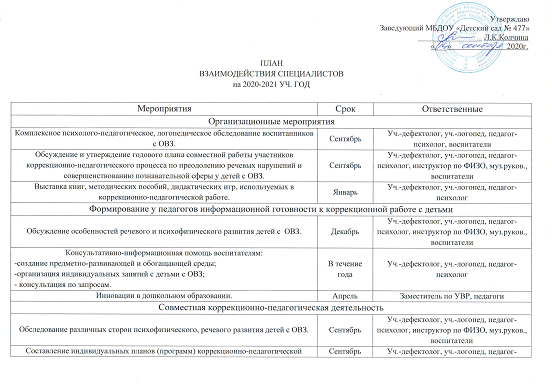 Составление индивидуальных планов (программ) коррекционно-педагогической работы.СентябрьУч.-дефектолог, уч.-логопед, педагог-психолог, воспитателиПроведение тематических родительских собранийСентябрь, январь, майУч.-дефектолог, уч.-логопед, педагог-психолог, воспитателиУчастие в работе ПМПК, консилиумов.В течение годаУч.-дефектолог, уч.-логопед, педагог-психолог, инструктор по ФИЗО, муз.руков., воспитателиАналитические мероприятияАналитические мероприятияАналитические мероприятияПроведение психолого-педагогического и логопедического мониторинга.Сентябрь, январь, майУч.-дефектолог, уч.-логопед, педагог-психолог, инструктор по ФИЗО, муз.руков., воспитателиАнализ коррекционно-педагогической работы за год. Определение задач на новый учебный год (круглый стол).Декабрь, апрельУч.-дефектолог, уч.-логопед, педагог-психолог, инструктор по ФИЗО, муз.руков., воспитателиСоставление аналитического отчета.МайУч.-дефектолог, уч.-логопед, педагог-психолог, инструктор по ФИЗО, муз.руков., воспитателиВыступление на итоговом педсовете.МайУч.-дефектолог, уч.-логопед, педагог-психолог, инструктор по ФИЗО, муз.руков., воспитатели